SEC Form 4FORM 4Check this box if no longer subject to Section 16. Form 4 or Form 5 obligations may continue. See Instruction 1(b).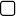 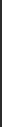 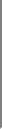 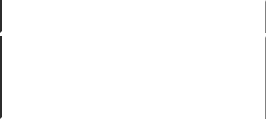 or Section 30(h) of the Investment Company Act of 1940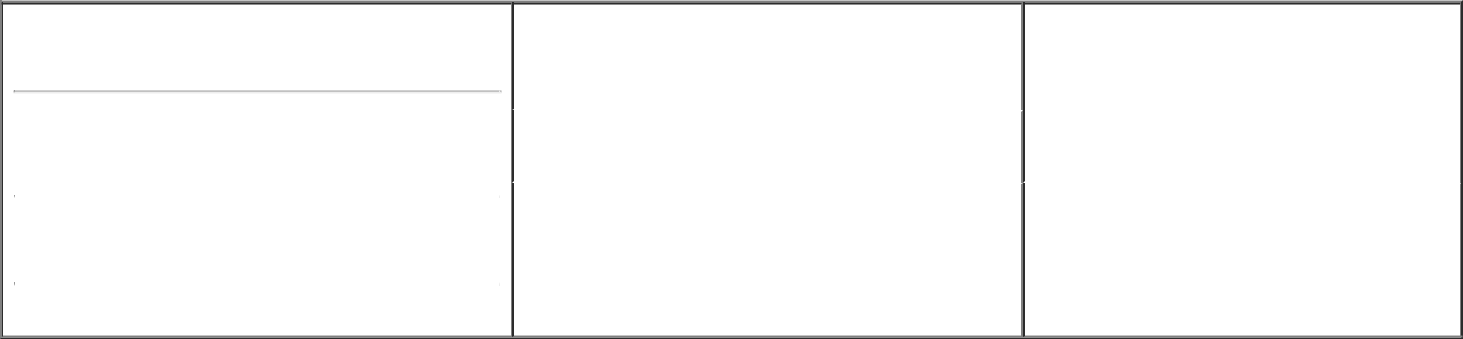 1. Name and Address of Reporting Person*Halter Patrick GregoryLine)X	Form filed by One Reporting PersonForm filed by More than One ReportingPerson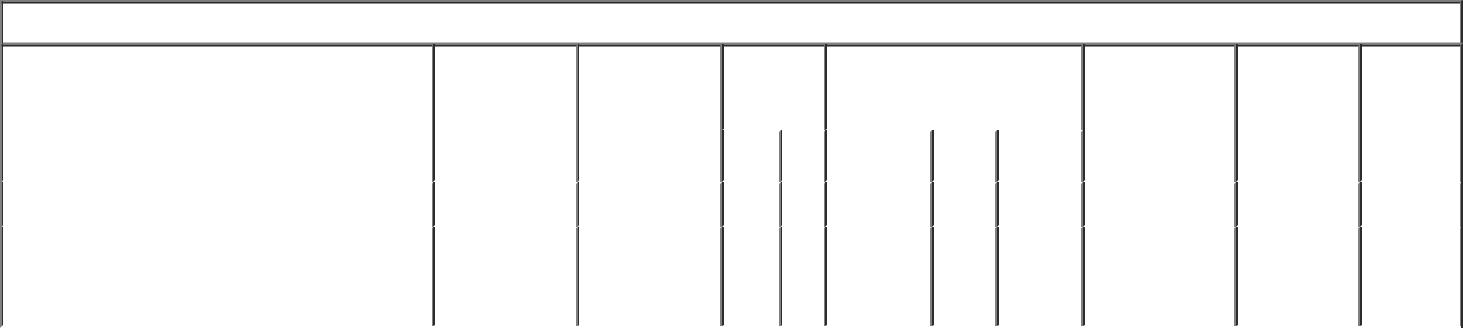 Table I - Non-Derivative Securities Acquired, Disposed of, or Beneficially Owned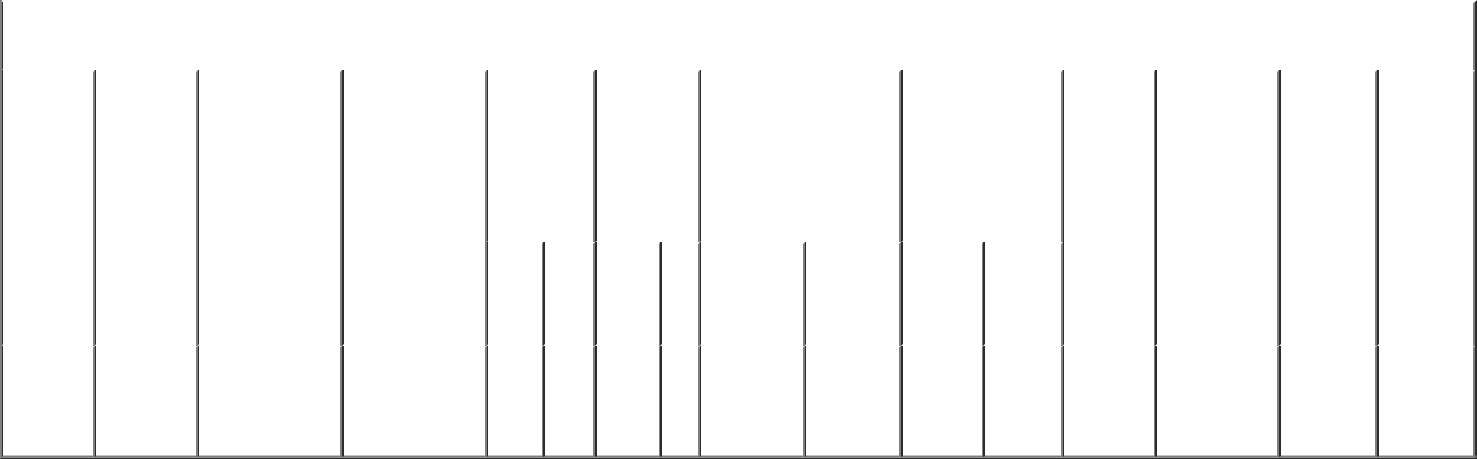 Buy)Explanation of Responses:Includes 1,080 shares acquired pursuant to the Principal Financial Group, Inc. Employee Stock Purchase Plan.The option vests in three equal annual installments beginning March 5, 2022.Remarks:Alex P. Montz, by Power of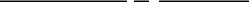 Attorney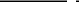 ** Signature of Reporting Person03/09/2021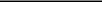 DateReminder: Report on a separate line for each class of securities beneficially owned directly or indirectly.* If the form is filed by more than one reporting person, see Instruction 4 (b)(v).Intentional misstatements or omissions of facts constitute Federal Criminal Violations See 18 U.S.C. 1001 and 15 U.S.C. 78ff(a). Note: File three copies of this Form, one of which must be manually signed. If space is insufficient, see Instruction 6 for procedure.Persons who respond to the collection of information contained in this form are not required to respond unless the form displays a currently valid OMB Number.UNITED STATES SECURITIES AND EXCHANGE COMMISSIONWashington, D.C. 20549Washington, D.C. 20549OMB APPROVALOMB APPROVALOMB APPROVALOMB APPROVALOMB APPROVALOMB APPROVALSTATEMENT OF CHANGES IN BENEFICIAL OWNERSHIPSTATEMENT OF CHANGES IN BENEFICIAL OWNERSHIPOMB Number:3235-0287STATEMENT OF CHANGES IN BENEFICIAL OWNERSHIPEstimated average burdenEstimated average burdenEstimated average burdenEstimated average burdenEstimated average burdenEstimated average burdenFiled pursuant to Section 16(a) of the Securities Exchange Act of 1934hours per response:0.5Filed pursuant to Section 16(a) of the Securities Exchange Act of 1934Filed pursuant to Section 16(a) of the Securities Exchange Act of 1934(Last)(First)(Middle)711 HIGH STREET711 HIGH STREET(Street)(Street)DES MOINESIA50392(City)(State)(Zip)2.Issuer Name and Ticker or Trading Symbol5. Relationship of Reporting Person(s) to Issuer5. Relationship of Reporting Person(s) to Issuer5. Relationship of Reporting Person(s) to IssuerPRINCIPAL FINANCIAL GROUP INC [PRINCIPAL FINANCIAL GROUP INC [(Check all applicable)(Check all applicable)(Check all applicable)(Check all applicable)PFG ]PFG ]Director10% OwnerPFG ]PFG ]XOfficer (give titleOther (specifyXOfficer (give titleOther (specifyXbelow)below)3.Date of Earliest Transaction (Month/Day/Year)below)below)3.Date of Earliest Transaction (Month/Day/Year)Pres-Principal Global Asset MgPres-Principal Global Asset Mg03/05/202103/05/2021Pres-Principal Global Asset MgPres-Principal Global Asset Mg03/05/202103/05/20214.If Amendment, Date of Original Filed (Month/Day/Year)6. Individual or Joint/Group Filing (Check Applicable6. Individual or Joint/Group Filing (Check Applicable6. Individual or Joint/Group Filing (Check Applicable1. Title of Security (Instr. 3)1. Title of Security (Instr. 3)1. Title of Security (Instr. 3)2. Transaction2. Transaction2A. Deemed2A. Deemed3.3.4. Securities Acquired (A) or4. Securities Acquired (A) or4. Securities Acquired (A) or5. Amount of5. Amount of6. Ownership6. Ownership7. Nature7. Nature7. Nature7. NatureDateExecution Date,Execution Date,TransactionTransactionDisposed Of (D) (Instr. 3, 4 andDisposed Of (D) (Instr. 3, 4 andDisposed Of (D) (Instr. 3, 4 andSecuritiesSecuritiesForm: DirectForm: Directof Indirectof Indirectof Indirectof Indirect(Month/Day/Year)(Month/Day/Year)if anyCode (Instr.Code (Instr.5)BeneficiallyBeneficially(D) or Indirect(D) or IndirectBeneficialBeneficialBeneficialBeneficial(Month/Day/Year)  8)(Month/Day/Year)  8)(Month/Day/Year)  8)(Month/Day/Year)  8)Owned FollowingOwned Following(I) (Instr. 4)(I) (Instr. 4)OwnershipOwnershipOwnershipOwnershipReported(Instr. 4)(Instr. 4)(Instr. 4)(Instr. 4)Reported(Instr. 4)(Instr. 4)(Instr. 4)(Instr. 4)Code   VAmount(A) orPriceTransaction(s)Transaction(s)Code   VAmount(D)Price(Instr. 3 and 4)(Instr. 3 and 4)(D)(Instr. 3 and 4)(Instr. 3 and 4)Common StockCommon Stock03/05/202103/05/2021F2,888D$56.58$56.5879,857(1)79,857(1)DByByByByCommon StockCommon Stock474474I401(k)401(k)401(k)401(k)PlanPlanPlanPlanTable II - Derivative Securities Acquired, Disposed of, or Beneficially OwnedTable II - Derivative Securities Acquired, Disposed of, or Beneficially OwnedTable II - Derivative Securities Acquired, Disposed of, or Beneficially OwnedTable II - Derivative Securities Acquired, Disposed of, or Beneficially OwnedTable II - Derivative Securities Acquired, Disposed of, or Beneficially OwnedTable II - Derivative Securities Acquired, Disposed of, or Beneficially OwnedTable II - Derivative Securities Acquired, Disposed of, or Beneficially OwnedTable II - Derivative Securities Acquired, Disposed of, or Beneficially OwnedTable II - Derivative Securities Acquired, Disposed of, or Beneficially OwnedTable II - Derivative Securities Acquired, Disposed of, or Beneficially OwnedTable II - Derivative Securities Acquired, Disposed of, or Beneficially OwnedTable II - Derivative Securities Acquired, Disposed of, or Beneficially Owned(e.g., puts, calls, warrants, options, convertible securities)(e.g., puts, calls, warrants, options, convertible securities)(e.g., puts, calls, warrants, options, convertible securities)(e.g., puts, calls, warrants, options, convertible securities)(e.g., puts, calls, warrants, options, convertible securities)(e.g., puts, calls, warrants, options, convertible securities)(e.g., puts, calls, warrants, options, convertible securities)(e.g., puts, calls, warrants, options, convertible securities)(e.g., puts, calls, warrants, options, convertible securities)(e.g., puts, calls, warrants, options, convertible securities)1. Title of2.3. Transaction3A. Deemed4.5. Number5. Number6. Date Exercisable and6. Date Exercisable and6. Date Exercisable and6. Date Exercisable and7. Title and Amount7. Title and Amount8. Price of8. Price of9. Number of9. Number of10.11. Nature11. Nature11. Nature11. NatureDerivativeConversionDateExecution Date,TransactionofExpiration DateExpiration DateExpiration Dateof Securitiesof SecuritiesDerivativeDerivativederivativeOwnershipof Indirectof Indirectof Indirectof IndirectSecurityor Exercise(Month/Day/Year)if anyCode (Instr.DerivativeDerivative(Month/Day/Year)(Month/Day/Year)(Month/Day/Year)(Month/Day/Year)UnderlyingSecuritySecuritySecuritiesForm:BeneficialBeneficialBeneficialBeneficial(Instr. 3)Price of(Month/Day/Year)8)SecuritiesSecuritiesDerivative SecurityDerivative Security(Instr. 5)(Instr. 5)BeneficiallyBeneficiallyDirect (D)OwnershipOwnershipOwnershipOwnershipDerivativeAcquiredAcquired(Instr. 3 and 4)(Instr. 3 and 4)Ownedor Indirect(Instr. 4)(Instr. 4)(Instr. 4)(Instr. 4)Security(A) orFollowing(I) (Instr. 4)DisposedDisposedReportedof (D) (Instr.of (D) (Instr.Transaction(s)Transaction(s)3, 4 and 5)3, 4 and 5)(Instr. 4)AmountorNumberDateDateExpirationExpirationofCode  V(A)(D)ExercisableExercisableDateDateTitleSharesEmployeeStock(2)(2)Common77,975Option$58.6803/05/2021A77,975(2)(2)03/05/203103/05/2031Common77,975$077,975D(Right toStock(Right to